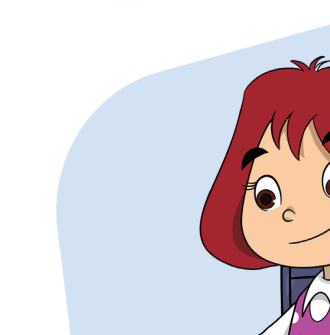 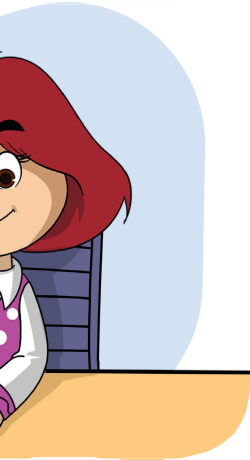 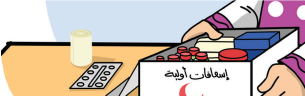 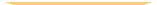 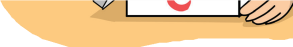 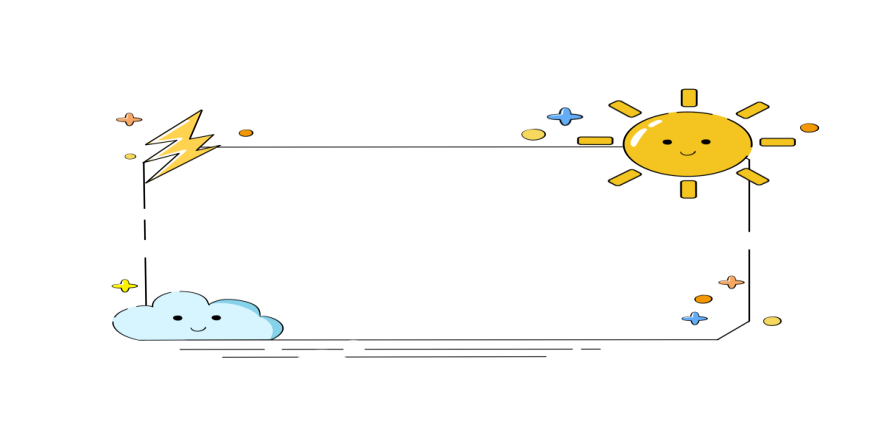 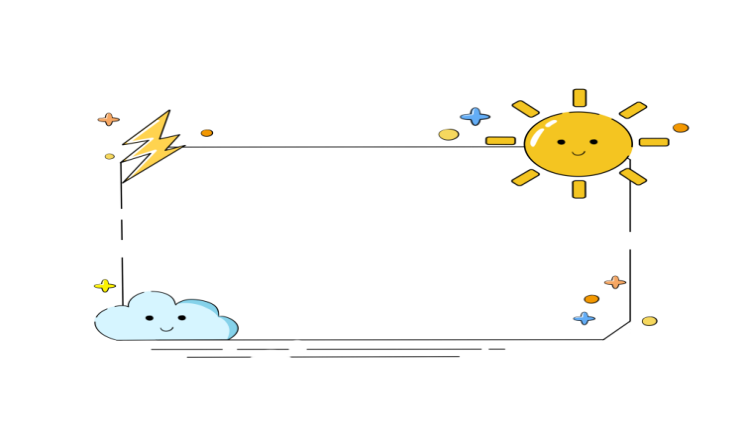 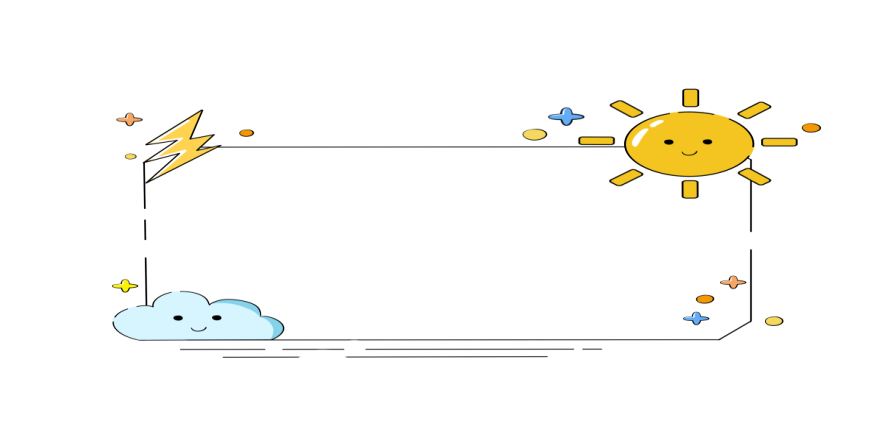 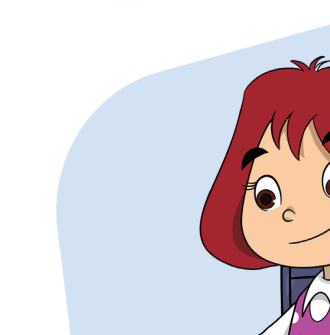 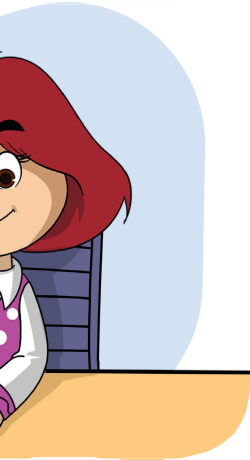 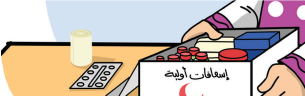 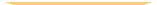 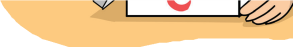 نُورَةُ  تُحِبُّ  مَادَّةَ  الْعُلُومِ  ,  وَتَجِدُ  مُتْعَةً  وَفَائِدَةً  فِي  دِرَاسَتِهَا  ,.............................................................................................................وَتَتَمَنَّى  أَنْ  تُصْبِحَ  طَبِيبَةً  فِي  الْمُسْتَقْبَلِ  .  تَقْضِي  نُورَةُ.............................................................................................................وَقْتَ  فَرَاغِهَا  فِي  قِرَاءَةِ  الْكُتُبِ  وَالْمَجَلَّاتِ  الطِّبِّيَّةِ   ,  وَهِيَ.............................................................................................................مَسْؤُولَةٌ  عَنْ  صَيْدَلِيَّةِ  الْإِسْعَافَاتِ  الْأَوَّلِيَّةِ  فِي  الْفَصْلِ  ..............................................................................................................أستخرج من النص كلمة بها :أَهْدَاهَا  أَبُوهَا  حَقِيبَةَ  إِسْعَافَاتٍ  أَوَّلِيَّةٍ  فَشَكَرَتْهُ  ,  وَأَخَذَتْ..................................................................................................................................................................................تُعَرِّفُ  أُسْرَتَهَا  مُحْتَوَيَاتِ  الْحَقِيبَةِ  وَاسْتِعْمَالَاتِهَا .   فَقَالَتْ  :..................................................................................................................................................................................هَذَا  شَاشٌ  مُعَقَّمٌ  ,  وَهَذَا  شَرِيطٌ  لَاصِقٌ  لِتَغْطِيَةِ  الْجُرُوحِ  ,..................................................................................................................................................................................وَهَذَانِ  مِقَصٌّ  وَمِلْقَطٌ  ,  وَهَاتَانِ  زُجَاجَتَانِ لِتَطْهِيرِ  الْجُرُوحِ  ................................................................................................................................................................................... أستخرج من النص ما يلي :أَسْمَاء إشَارَة وَرَدَت فِي النَّص :مِنْ عَلَامَاتِ التَّرْقِيم : كَلِمَتَيْنِ تَبْدَآنِ بِهَمْزَةِ قَطْعٍ : كَلِمَتَيْنِ تَبْدَآنِ بِهَمْزَةِ وَصْلٍ:أختار الإجابة الصحيحة مما بين القوسين : مَعْنَى ( أَهْدَاهَا ):..........................................        } أَعْطَاهَا  - أَخَذَهَا  { جَمْعُ ( حَقِيبَة ) :..........................................      } حَقَائِب - حَقِيبَتَان { مُفْرَدُ ( أَشْرِطَة ) :........................................     } شُرَائِط  -  شَرِيط { مُثَنَّى ( كِتَاب ) :.............................................     }  كُتُب   -   كِتَابَان   {  ضِد ( مُعَقَّم ) : ...............................................     } مُطَهِّر  -  مُلَوَّث  {                 أحدد نوع الهمزة بوضع علامة ( √ ) :أكتب اسم الإشارة المناسب في الفراغ: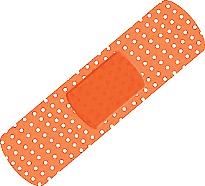 .................................. شَرِيطٌ لَاصِق لِتَغْطِيَةِ الْجُرُوح  .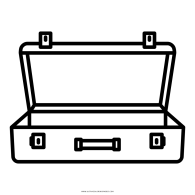 .................................. حَقِيبَةُ الْإسْعَافَاتِ الْأَوَّلِيَّةِ .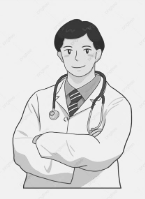 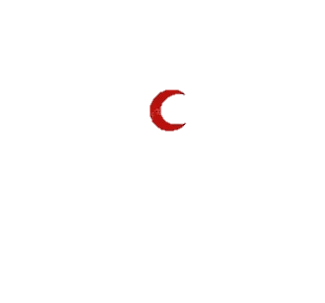 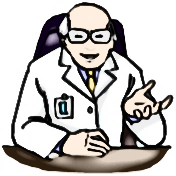 ................................. طَبِيبَان مَاهِرَان . أرتب الكلمات لأكون جملة مفيدة :    أحلل الكلمة إلى مقاطع وحروف ثم أعيد تركيبها :أَضع علامات الترقيم في الفراغ المناسب :قَالَتْ أَسْمَاءُ       عَلَيْنَا أَنْ نَتَعَرَّفَ عَلَى أَدَوَاتِ حَقِيبَةِ الْإسْعَافَاتِالْأَوَّلِيَّةِ       فَمَنْ تُذَكِّرُنَا بِهَانُورَةُ      هَذَا شَاشٌ مُعَقَّمٌ      وَهَذَا شَرِيطٌ لَاصِقٌ لِتَغْطِيَةِ الْجُرُوح       أعيد كتابة الجملة مبتدئًا بالكلمة التي تحتها خط: الْأَبُ  أَهْدَى  نُورَةَ  حَقِيبَةَ  إِسْعَافَاتٍ  أَوَّلِيَّة .................................................................................................................................................نُورَةُ  تَقْضِي  وَقْتَهَا  فِي  قِرَاءَةِ  الْكُتُبِ  وَالْمَجَلَّاتِ ...................................................................................................................................... أكتب ( إلا ) في المكان المناسب : أملأ بطاقة التعريف الآتية:مَدّ بِالْأَلِفمَدّ بِالْوَاومَدّ بِالْيَاء............................................................................................................................................................لَام قَمَرِيَّةلَام شَمْسِيَّةأَلِف مَقْصُورَة......................................................................................................................................................الْكُتُباِسْتَعْمَلَأَخَذَتْالْبَرأَثْنَىهمزة قطعهمزة وصلمُتْعَةً..................................................×.................................................إِسْعَافَاتِ...................................................................................................................مَسْؤُولَةٌ........................................................................................................................الأداةالجملةإِلَّاقَرَأَتْ  نُورَةُ  الْكُتُبَ ............................. كِتَابًا .إِلَّاأَخَذَتِ  الْأُسْرَةُ  الْأَمْتِعَةَ .......................... لُعْبَةَ  يَاسِرٍ  .إِلَّاذَهَبَتْ أُسْرَتِي إِلى الْحَدِيقَةِ ....................... جَدِّي  .